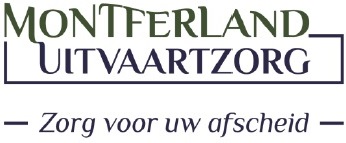 DIT ZIJN MIJN PERSOONLIJKE UITVAARTWENSENdatum		: ............................................plaats		: ...........................................Montferland UitvaartzorgBertil Vollenberg06-83989970info@montferlanduitvaartzorg.nlNa een overlijden dient eerst een overlijdensverklaring opgesteld te worden door een arts. Daarna kunt u mij bellen. Ik ben bereikbaar 24/7, telefoonnummer 06-83989970.AANVULLENDE INFORMATIE TEN AANZIEN VAN UW UITVAARTWENSEN....................................................................................................................................................................................................................................................................................................................................................................................................................................................................................................................................................................................................................................................................................................................................................................................................................................................................................................................................................................................................................................................................................................................................................................................................................................................................................................................................................................................................................................................................................................................................................................................................................................................................................................................................................................................................................................................................................................................................................................................................................................................................................................................................................................................................................................................................................................
achternaamvoornamenroepnaamadreswoonplaatsgeboortedatumburgerlijke staatALGEMENE GEGEVENSALGEMENE GEGEVENSALGEMENE GEGEVENSNaam en telefoonnummerhuisartshuisartshuisartsuitvaartonderneminguitvaartonderneminguitvaartondernemingregelaar van de uitvaartregelaar van de uitvaartregelaar van de uitvaartfinancieel bewindvoerderfinancieel bewindvoerderfinancieel bewindvoerderverder waarschuwenverder waarschuwenverder waarschuwen1.2.OFFICIËLE DOCUMENTENOFFICIËLE DOCUMENTENOFFICIËLE DOCUMENTENpolissen / verzekeringsmij.polissen / verzekeringsmij.polissen / verzekeringsmij.testament / wilsverklaringtestament / wilsverklaringtestament / wilsverklaringaanvullende opmerkingen aanvullende opmerkingen aanvullende opmerkingen Persoonlijke uitvaartwensenPersoonlijke uitvaartwensenPersoonlijke uitvaartwensenPersoonlijke uitvaartwensenSOORT UITVAART SOORT UITVAART SOORT UITVAART a.b.c.d.1.2.3.4.5.6.a.b.c.d.1.2.3.4.5.6.begrafenis op een kerkhofbegrafenis op een natuurbegraafplaatscrematieanders, t.w.--------------------------------------------------------------------------------------------------------in kleine kring (intiem) / in grote kring (veel genodigden)het leven vieren traditioneel, zoals hier de gewoonte iszoals ik heb geleefd, persoonlijk, met thema’s uit mijn levenmet een klein budget / het mag wel wat kostenzoals bij mijn echtgenoot / echtgenotebegrafenis op een kerkhofbegrafenis op een natuurbegraafplaatscrematieanders, t.w.--------------------------------------------------------------------------------------------------------in kleine kring (intiem) / in grote kring (veel genodigden)het leven vieren traditioneel, zoals hier de gewoonte iszoals ik heb geleefd, persoonlijk, met thema’s uit mijn levenmet een klein budget / het mag wel wat kostenzoals bij mijn echtgenoot / echtgenoteaanvullende opmerkingen aanvullende opmerkingen aanvullende opmerkingen OPBARENOPBARENOPBARENOPBAREN1.2.3.rouwcentrum, voorkeurthuisopbaring, voorkeurkamer in woonzorgcentrum---------------------------------------------------------------------------------------------------------condoleanceavond: ja / neerouwcentrum, voorkeurthuisopbaring, voorkeurkamer in woonzorgcentrum---------------------------------------------------------------------------------------------------------condoleanceavond: ja / neerouwcentrum, voorkeurthuisopbaring, voorkeurkamer in woonzorgcentrum---------------------------------------------------------------------------------------------------------condoleanceavond: ja / neeaanvullende opmerkingenaanvullende opmerkingenaanvullende opmerkingenKERKDIENST in KERK  /  KERKELIJKE DIENST op BIJZONDERE LOCATIE KERKDIENST in KERK  /  KERKELIJKE DIENST op BIJZONDERE LOCATIE KERKDIENST in KERK  /  KERKELIJKE DIENST op BIJZONDERE LOCATIE KERKDIENST in KERK  /  KERKELIJKE DIENST op BIJZONDERE LOCATIE geloof / betalend lidgeloof / betalend lidgeloof / betalend lidlocatievoorkeur kerklocatievoorkeur kerklocatievoorkeur kerkbijzondere locatievoorkeurbijzondere locatievoorkeurbijzondere locatievoorkeursoort dienst soort dienst soort dienst avondwake / eucharistieviering / gebedsviering / herdenkingsdienst  met zang / muziek:vooraf afscheid nemenvooraf afscheid nemenvooraf afscheid nemenja / neena afloop dienstna afloop dienstna afloop dienstbegrafenis kerkhof: nieuw graf / bijzettingbegrafenis natuurbegraafplaats: nieuw / bijzettingcrematieHERDENKINGSDIENST in CREMATORIUM of op een BIJZONDERE LOCATIEHERDENKINGSDIENST in CREMATORIUM of op een BIJZONDERE LOCATIEHERDENKINGSDIENST in CREMATORIUM of op een BIJZONDERE LOCATIEHERDENKINGSDIENST in CREMATORIUM of op een BIJZONDERE LOCATIEvoorkeur crematoriumvoorkeur crematoriumvoorkeur crematoriumvoorkeur bijzondere locatievoorkeur bijzondere locatievoorkeur bijzondere locatievooraf afscheid nemenvooraf afscheid nemenvooraf afscheid nemenleiding dienst doorleiding dienst doorleiding dienst dooruitvaartleider:uitvaartspreekster: invulling dienstsprekersinvulling dienstsprekersinvulling dienstsprekersmuziekvoorkeur
(4 of meer muzieknummers)muziekvoorkeur
(4 of meer muzieknummers)muziekvoorkeur
(4 of meer muzieknummers)fotopresentatie fotopresentatie fotopresentatie ja / neewat moet er na de crematiemet de as gebeurenwat moet er na de crematiemet de as gebeurenwat moet er na de crematiemet de as gebeurennabestaanden beslissenuitstrooien bij crematoriumuitstrooien eldersbijzetten urn in urnengraf of op begraafplaatsaanvullende informatie voor de dienst van uw voorkeurdenk aan bijzondere wensen ten aanzien van demuziekuitvoering, inrichting ruimte of presentatie dienst aanvullende informatie voor de dienst van uw voorkeurdenk aan bijzondere wensen ten aanzien van demuziekuitvoering, inrichting ruimte of presentatie dienst aanvullende informatie voor de dienst van uw voorkeurdenk aan bijzondere wensen ten aanzien van demuziekuitvoering, inrichting ruimte of presentatie dienst CATERINGCATERINGCATERINGlocatie locatie locatie aantal personenaantal personenaantal personencateringinvullingcateringinvullingcateringinvullingbijzondere wensenbijzondere wensenbijzondere wensenfamilietafel met aantalfamilietafel met aantalfamilietafel met aantalaanvullende opmerkingenaanvullende opmerkingenaanvullende opmerkingenUITVAARTBENODIGDHEDENUITVAARTBENODIGDHEDENUITVAARTBENODIGDHEDENadvertentieadvertentieadvertentieja / nee welke krant:soort advertentie soort advertentie soort advertentie rouwadvertentie / kennisgeving / dankbetuigingrouwkaartrouwkaartrouwkaartja / neebewerking met foto / collectie / eigen ontwerpanders:gedachtenisprentje gedachtenisprentje gedachtenisprentje ja / neemet foto / uit een collectie / eigen ontwerpkistfoto met bewerkingkistfoto met bewerkingkistfoto met bewerkingja / neecondoleanceregistercondoleanceregistercondoleanceregisterja / neerouwbloemenrouwbloemenrouwbloemenja / neesoort/kleur bloemen:in plaats van bloemen collectebus voor goed doelnaam goed doel:omhulselomhulselomhulselkist / mand / opbaarplankvoorkeur uitvoering: kleur, materiaal, enz.dragersdragersdragersja / neeprofessionele dragers / nabestaanden anders:fotograaf/videograaffotograaf/videograaffotograaf/videograafja / neenaam: